piątek, 28 maja 2020 r. Temat: Bezcenne skarbyDzisiaj na zajęciach przeczytacie wiersz poetki Joanny Kulmowej pt. ,,Po niczemu”. Nauczycie się go pięknie czytać. Będziecie analizować treść wiersza zgodnie z pytaniami. Samodzielnie zapiszecie zdania na temat wrażeń, jakie wywarł na was wiersz. Spróbujecie przeczytać przesłanie jakie poetka zawarła w wierszu. Opowiecie o zwierzętach żyjących w gospodarstwie wiejskim. Będziecie opisywać te zwierzęta ze zwróceniem uwagi na ich cechy charakterystyczne i ich sposób odżywiania.  Edukacja polonistycznaCo jest bezcenne w życiu?Przeczytaj wiersz pt. ,,Po niczemu”  i podkreśl w wierszu pytania ( ćw. pol. -społ. str. 24).Po czemu? oznacza po ile.      Po niczemu- za darmo. Naucz się go pięknie czytać. Podkreśl  wyrazy określające to, co jest bezcenne dla wszystkich ludzi i  co powinniśmy wszyscy wspólnie chronić. Następnie w ćw. pol. – społ. wykonaj zadania 3 i 4 na str. 25. Edukacja matematyczno- przyrodniczaW wiejskiej zagrodzie- przyjrzyj się ilustracjom, wymień zwierzęta hodowane w gospodarstwie wiejskim ( podr. mat- przyr. str. 54-55). Wypełnij zadanie 1 na str. 60- 61 w ćw. mat-przyrodniczych. Język angielskiWitam w kolejnym tygodniu pracy,Tym razem podsumujemy zadania związane z zajęciami w czasie wolnym. 
zad.1. Uzupełnij rozmowę podanymi w ramce słowami: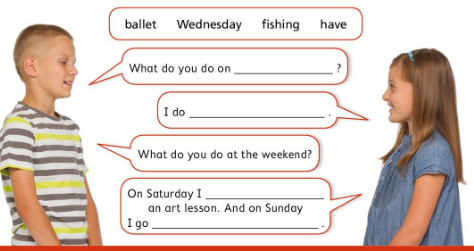 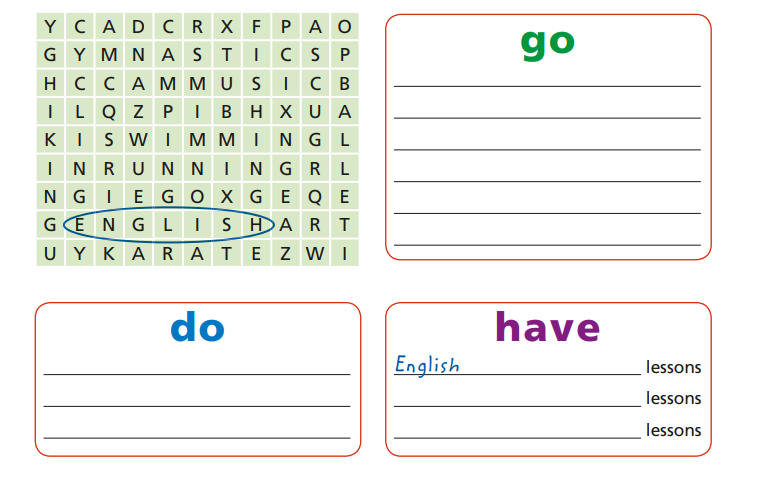 Zadanie Pani Marzeny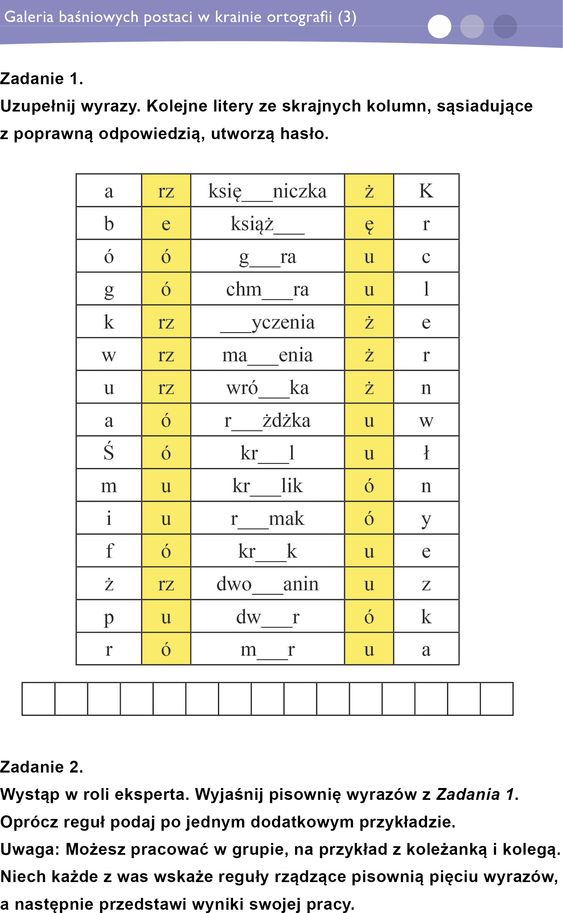 Miłej pracy! Bogumiła Szymczak